ПОСТАНОВЛЕНИЕОб утверждении индивидуальных программпрофилактической  либо реабилитационной работыс несовершеннолетними  и семьями, находящихся в СОПи иной трудной жизненной ситуации 	Рассмотрев предложенные БУ ХМАО-Югры «КЦСОН «Альянс» индивидуальные программы профилактической  и реабилитационной работы с  несовершеннолетними и семьями, находящихся в СОП и иной трудной жизненной ситуации  в отношении семей Коркодиновой Оксаны Владимировны, проживающей п.Няксимволь, Филипповых Оксаны Владимировны и Олега Васильевича, проживающих п.Ванзетур, Замуновых Татьяны Эдуардовны и Фархода Рахмоновича, проживающих п. Игрим, Саратиной Натальи Владимировны, проживающей п.Игрим, Белой Снежаны Сергеевны, проживающей п.Игрим, в отношении несовершеннолетних Побокиной Елизаветы Сергеевны, 23.07.1998 г.р., проживающей п.Няксимволь, Русанова Павла Анатольевича, 05.11.1998 г.р., проживающего п.Игрим, комиссия установила, что   данными программами предусмотрены мероприятия, проводимые органами и учреждениями системы профилактики безнадзорности и правонарушений несовершеннолетних, способствующие нормализации обстановки в семье и устранения социально опасного положения.На основании выше изложенного, комиссия постановляет:Утвердить программы профилактической  и реабилитационной работы несовершеннолетних  и семей, находящихся в СОП и иной трудной жизненной ситуации  в отношении данных несовершеннолетних и семей.Срок: 26 декабря 2014 года.БУ ХМАО-Югры "КЦСОН "Альянс" (Горбунова Е.С.) обеспечить реализацию программ и предоставить сведения о динамике ИПР в территориальную комиссию по делам несовершеннолетних и защите их прав администрации Березовского района.Срок: до 26 марта 2015 года.3.  Руководителям органов и учреждений системы профилактики безнадзорности и правонарушений несовершеннолетних:3.1. Организовать  проведение мероприятий, предусмотренных программами профилактической  и реабилитационной работы несовершеннолетних  и семей, находящихся в СОП и иной трудной жизненной ситуации  в отношении данных семей и несовершеннолетних.Срок: до 13 апреля 2015 г.3.2.Направить в БУ ХМАО-Югры "КЦСОН "Альянс"  информацию о реализации  программ профилактической  и реабилитационной работы несовершеннолетних  и семей, находящихся в СОП и иной трудной жизненной ситуации  в отношении данных семей и несовершеннолетних.  В случае нормализации обстановки, выйти с ходатайством в БУ ХМАО-Югры "КЦСОН "Альянс" о снятии с учета.Срок: 10 апреля 2015 года.4.  Территориальной комиссии по делам несовершеннолетних и защите их прав Березовского района (Семёнова И.Л.) направить данное постановление в органы и учреждения системы профилактики безнадзорности и правонарушений несовершеннолетних для реализацииСрок исполнения:  13 января 2015 года.Председатель комиссии                                                   С.В.Толмачёва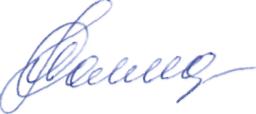 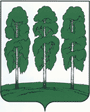 Администрация Березовского районаТЕРРИТОРИАЛЬНАЯ КОМИССИЯ ПО ДЕЛАМ НЕСОВЕРШЕННОЛЕТНИХ И ЗАЩИТЕ ИХ ПРАВ628140,ул. Астраханцева, 54, пгт. Березово, Ханты-Мансийский автономный округ - Югра, Тюменская область Тел.(34674) 2-12-68 Факс.(34674) 2-18-71   от 26.12.2014г.                                                                                        № 71